Согласовано___________/_________________РАСПИСАНИЕ ЗАНЯТИЙучителя Пузановой С.А.среда , 27.05.2020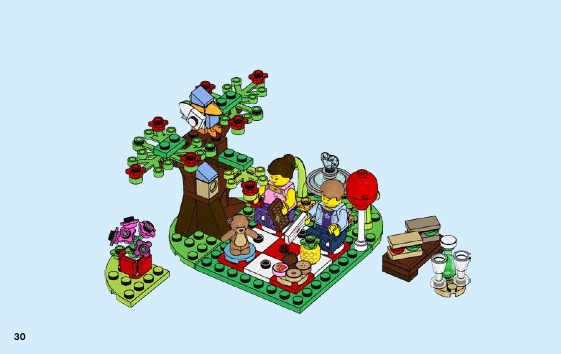 № урокаВремя урока по расписаниюУроки по расписанию, классТема урока(из рабочей программы)Задание для самостоятельной работы по теме урока(ДУБЛИРУЕТСЯ В ЭЛ.ЖУРНАЛЕ!)Обратная связьИКТВнеурочная деятельность (регулярные занятия)Внеурочная деятельность (регулярные занятия)Внеурочная деятельность (регулярные занятия)Внеурочная деятельность (регулярные занятия)Внеурочная деятельность (регулярные занятия)Внеурочная деятельность (регулярные занятия)Внеурочная деятельность (регулярные занятия)Лего конструированиеСоздаем свою историю Построить из лего конструктора . Если лего нет, то выполнить из цветной бумаги.  Выполненное задание прислать на viber (89088760565)до 15.00